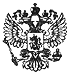 Федеральный закон от 18 июля 2017 г. N 160-ФЗ "О внесении изменений в Федеральный закон "О бухгалтерском учете"     Принят Государственной Думой 7 июля 2017 года     Одобрен Советом Федерации 12 июля 2017 года     Статья 1     Внести в Федеральный закон от  6  декабря  2011  года    N 402-ФЗ "Обухгалтерском учете" (Собрание  законодательства  Российской   Федерации,2011, N 50, ст. 7344; 2013, N 30, ст. 4084; N 44, ст. 5631; 2014,   N 45,ст. 6154) следующие изменения:     1) в статье 21:     а) часть 1 дополнить пунктом 2.1 следующего содержания:     "2.1) нормативные акты  Центрального  банка  Российской   Федерации,предусмотренные частью 6 настоящей статьи;";     б) пункт 5 части 3 изложить в следующей редакции:     "5) план счетов бухгалтерского учета и порядок его  применения,   заисключением планов счетов бухгалтерского учета для кредитных организацийи некредитных финансовых организаций и порядка их применения;";     в) часть 6 изложить в следующей редакции:     "6. Планы счетов бухгалтерского учета для кредитных  организаций   инекредитных финансовых организаций  и  порядок  их  применения,   порядокотражения   на   счетах   бухгалтерского   учета       отдельных объектовбухгалтерского  учета  и  группировки  счетов  бухгалтерского     учета всоответствии  с  показателями  бухгалтерской  (финансовой)     отчетностикредитных  организаций  и  некредитных  финансовых  организаций,    формыраскрытия информации в бухгалтерской (финансовой)  отчетности   кредитныхорганизаций  и  некредитных  финансовых   организаций     устанавливаютсянормативными актами Центрального банка Российской Федерации.";     г) в части 15 после слов "Отраслевые стандарты" дополнить словами "ипредусмотренные частью 6 настоящей статьи нормативные акты   Центральногобанка Российской Федерации", слова "и  отраслевым  стандартам"   заменитьсловами ", отраслевым стандартам и предусмотренным  частью  6   настоящейстатьи нормативным актам Центрального банка Российской Федерации";     2) пункт 1 части 2 статьи 23 изложить в следующей редакции:     "1) разрабатывает, утверждает отраслевые стандарты и предусмотренныечастью 6 статьи  21  настоящего  Федерального  закона  нормативные  актыЦентрального банка Российской Федерации и обобщает  практику   примененияуказанных стандартов и нормативных актов;";     3) статью 30 дополнить частью 1.1 следующего содержания:     "1.1. Положения по бухгалтерскому учету, утвержденные Министерствомфинансов Российской Федерации в период с 1  октября  1998  года  до  днявступления в силу настоящего Федерального закона, признаются  для   целейнастоящего Федерального закона  федеральными  стандартами.  При    этом вотношении  указанных  положений  не  применяется  установленное    вторымпредложением части 15 статьи 21 настоящего Федерального закона требованиео том, что отраслевые стандарты и предусмотренные  частью  6  статьи  21настоящего  Федерального  закона  нормативные  акты  Центрального   банкаРоссийской Федерации не должны противоречить федеральным стандартам.".     Статья 2     Настоящий Федеральный закон вступает в силу со дня его официальногоопубликования.Президент Российской Федерации                                  В. ПутинМосква, Кремль18 июля 2017 годаN 160-ФЗ